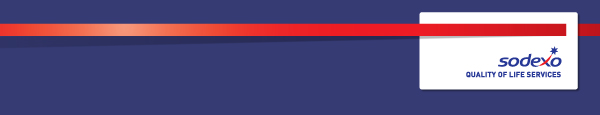 Function:Function:Function:Function:DefenceDefenceDefenceDefenceDefenceDefenceDefenceDefenceDefencePosition:   Position:   Position:   Position:   Front of House ManagerFront of House ManagerFront of House ManagerFront of House ManagerFront of House ManagerFront of House ManagerFront of House ManagerFront of House ManagerFront of House ManagerJob holder:Job holder:Job holder:Job holder:Date (in job since):Date (in job since):Date (in job since):Date (in job since):Immediate manager 
(N+1 Job title and name): Immediate manager 
(N+1 Job title and name): Immediate manager 
(N+1 Job title and name): Immediate manager 
(N+1 Job title and name): Services ManagerServices ManagerServices ManagerServices ManagerServices ManagerServices ManagerServices ManagerServices ManagerServices ManagerAdditional reporting line to:Additional reporting line to:Additional reporting line to:Additional reporting line to:Position location: Position location: Position location: Position location: DMS Whittington, Lichfield DMS Whittington, Lichfield DMS Whittington, Lichfield DMS Whittington, Lichfield DMS Whittington, Lichfield DMS Whittington, Lichfield DMS Whittington, Lichfield DMS Whittington, Lichfield DMS Whittington, Lichfield 1.  Purpose of the Job 1.  Purpose of the Job 1.  Purpose of the Job 1.  Purpose of the Job 1.  Purpose of the Job 1.  Purpose of the Job 1.  Purpose of the Job 1.  Purpose of the Job 1.  Purpose of the Job 1.  Purpose of the Job 1.  Purpose of the Job 1.  Purpose of the Job 1.  Purpose of the Job To manage the combined mess front of house offer, hospitality services and hotel services across siteTo manage functions including planning, menus and costing in conjunction with the catering team and executive chefTo ensure standards of service detailed in the schedule of requirements (SOR) and quantity tables are achieved, maintained and developedEnsuring the PMC/RSM and mess committee relationships are positively maintained and promote Sodexo Maximise the profitability of the business by increasing sales and managing costs  Ensure the prompt and efficient preparation and service of all services to Sodexo and contractual requirements including the delivery of defined budgets and profit marginsTo ensure standards of service excellence are adhered to within the mess environment and positively embraced by employeesTo manage the combined mess front of house offer, hospitality services and hotel services across siteTo manage functions including planning, menus and costing in conjunction with the catering team and executive chefTo ensure standards of service detailed in the schedule of requirements (SOR) and quantity tables are achieved, maintained and developedEnsuring the PMC/RSM and mess committee relationships are positively maintained and promote Sodexo Maximise the profitability of the business by increasing sales and managing costs  Ensure the prompt and efficient preparation and service of all services to Sodexo and contractual requirements including the delivery of defined budgets and profit marginsTo ensure standards of service excellence are adhered to within the mess environment and positively embraced by employeesTo manage the combined mess front of house offer, hospitality services and hotel services across siteTo manage functions including planning, menus and costing in conjunction with the catering team and executive chefTo ensure standards of service detailed in the schedule of requirements (SOR) and quantity tables are achieved, maintained and developedEnsuring the PMC/RSM and mess committee relationships are positively maintained and promote Sodexo Maximise the profitability of the business by increasing sales and managing costs  Ensure the prompt and efficient preparation and service of all services to Sodexo and contractual requirements including the delivery of defined budgets and profit marginsTo ensure standards of service excellence are adhered to within the mess environment and positively embraced by employeesTo manage the combined mess front of house offer, hospitality services and hotel services across siteTo manage functions including planning, menus and costing in conjunction with the catering team and executive chefTo ensure standards of service detailed in the schedule of requirements (SOR) and quantity tables are achieved, maintained and developedEnsuring the PMC/RSM and mess committee relationships are positively maintained and promote Sodexo Maximise the profitability of the business by increasing sales and managing costs  Ensure the prompt and efficient preparation and service of all services to Sodexo and contractual requirements including the delivery of defined budgets and profit marginsTo ensure standards of service excellence are adhered to within the mess environment and positively embraced by employeesTo manage the combined mess front of house offer, hospitality services and hotel services across siteTo manage functions including planning, menus and costing in conjunction with the catering team and executive chefTo ensure standards of service detailed in the schedule of requirements (SOR) and quantity tables are achieved, maintained and developedEnsuring the PMC/RSM and mess committee relationships are positively maintained and promote Sodexo Maximise the profitability of the business by increasing sales and managing costs  Ensure the prompt and efficient preparation and service of all services to Sodexo and contractual requirements including the delivery of defined budgets and profit marginsTo ensure standards of service excellence are adhered to within the mess environment and positively embraced by employeesTo manage the combined mess front of house offer, hospitality services and hotel services across siteTo manage functions including planning, menus and costing in conjunction with the catering team and executive chefTo ensure standards of service detailed in the schedule of requirements (SOR) and quantity tables are achieved, maintained and developedEnsuring the PMC/RSM and mess committee relationships are positively maintained and promote Sodexo Maximise the profitability of the business by increasing sales and managing costs  Ensure the prompt and efficient preparation and service of all services to Sodexo and contractual requirements including the delivery of defined budgets and profit marginsTo ensure standards of service excellence are adhered to within the mess environment and positively embraced by employeesTo manage the combined mess front of house offer, hospitality services and hotel services across siteTo manage functions including planning, menus and costing in conjunction with the catering team and executive chefTo ensure standards of service detailed in the schedule of requirements (SOR) and quantity tables are achieved, maintained and developedEnsuring the PMC/RSM and mess committee relationships are positively maintained and promote Sodexo Maximise the profitability of the business by increasing sales and managing costs  Ensure the prompt and efficient preparation and service of all services to Sodexo and contractual requirements including the delivery of defined budgets and profit marginsTo ensure standards of service excellence are adhered to within the mess environment and positively embraced by employeesTo manage the combined mess front of house offer, hospitality services and hotel services across siteTo manage functions including planning, menus and costing in conjunction with the catering team and executive chefTo ensure standards of service detailed in the schedule of requirements (SOR) and quantity tables are achieved, maintained and developedEnsuring the PMC/RSM and mess committee relationships are positively maintained and promote Sodexo Maximise the profitability of the business by increasing sales and managing costs  Ensure the prompt and efficient preparation and service of all services to Sodexo and contractual requirements including the delivery of defined budgets and profit marginsTo ensure standards of service excellence are adhered to within the mess environment and positively embraced by employeesTo manage the combined mess front of house offer, hospitality services and hotel services across siteTo manage functions including planning, menus and costing in conjunction with the catering team and executive chefTo ensure standards of service detailed in the schedule of requirements (SOR) and quantity tables are achieved, maintained and developedEnsuring the PMC/RSM and mess committee relationships are positively maintained and promote Sodexo Maximise the profitability of the business by increasing sales and managing costs  Ensure the prompt and efficient preparation and service of all services to Sodexo and contractual requirements including the delivery of defined budgets and profit marginsTo ensure standards of service excellence are adhered to within the mess environment and positively embraced by employeesTo manage the combined mess front of house offer, hospitality services and hotel services across siteTo manage functions including planning, menus and costing in conjunction with the catering team and executive chefTo ensure standards of service detailed in the schedule of requirements (SOR) and quantity tables are achieved, maintained and developedEnsuring the PMC/RSM and mess committee relationships are positively maintained and promote Sodexo Maximise the profitability of the business by increasing sales and managing costs  Ensure the prompt and efficient preparation and service of all services to Sodexo and contractual requirements including the delivery of defined budgets and profit marginsTo ensure standards of service excellence are adhered to within the mess environment and positively embraced by employeesTo manage the combined mess front of house offer, hospitality services and hotel services across siteTo manage functions including planning, menus and costing in conjunction with the catering team and executive chefTo ensure standards of service detailed in the schedule of requirements (SOR) and quantity tables are achieved, maintained and developedEnsuring the PMC/RSM and mess committee relationships are positively maintained and promote Sodexo Maximise the profitability of the business by increasing sales and managing costs  Ensure the prompt and efficient preparation and service of all services to Sodexo and contractual requirements including the delivery of defined budgets and profit marginsTo ensure standards of service excellence are adhered to within the mess environment and positively embraced by employeesTo manage the combined mess front of house offer, hospitality services and hotel services across siteTo manage functions including planning, menus and costing in conjunction with the catering team and executive chefTo ensure standards of service detailed in the schedule of requirements (SOR) and quantity tables are achieved, maintained and developedEnsuring the PMC/RSM and mess committee relationships are positively maintained and promote Sodexo Maximise the profitability of the business by increasing sales and managing costs  Ensure the prompt and efficient preparation and service of all services to Sodexo and contractual requirements including the delivery of defined budgets and profit marginsTo ensure standards of service excellence are adhered to within the mess environment and positively embraced by employeesTo manage the combined mess front of house offer, hospitality services and hotel services across siteTo manage functions including planning, menus and costing in conjunction with the catering team and executive chefTo ensure standards of service detailed in the schedule of requirements (SOR) and quantity tables are achieved, maintained and developedEnsuring the PMC/RSM and mess committee relationships are positively maintained and promote Sodexo Maximise the profitability of the business by increasing sales and managing costs  Ensure the prompt and efficient preparation and service of all services to Sodexo and contractual requirements including the delivery of defined budgets and profit marginsTo ensure standards of service excellence are adhered to within the mess environment and positively embraced by employees2. 	Dimensions – Point out the main figures / indicators to give some insight on the “volumes” managed by the position and/or the activity of the Department.2. 	Dimensions – Point out the main figures / indicators to give some insight on the “volumes” managed by the position and/or the activity of the Department.2. 	Dimensions – Point out the main figures / indicators to give some insight on the “volumes” managed by the position and/or the activity of the Department.2. 	Dimensions – Point out the main figures / indicators to give some insight on the “volumes” managed by the position and/or the activity of the Department.2. 	Dimensions – Point out the main figures / indicators to give some insight on the “volumes” managed by the position and/or the activity of the Department.2. 	Dimensions – Point out the main figures / indicators to give some insight on the “volumes” managed by the position and/or the activity of the Department.2. 	Dimensions – Point out the main figures / indicators to give some insight on the “volumes” managed by the position and/or the activity of the Department.2. 	Dimensions – Point out the main figures / indicators to give some insight on the “volumes” managed by the position and/or the activity of the Department.2. 	Dimensions – Point out the main figures / indicators to give some insight on the “volumes” managed by the position and/or the activity of the Department.2. 	Dimensions – Point out the main figures / indicators to give some insight on the “volumes” managed by the position and/or the activity of the Department.2. 	Dimensions – Point out the main figures / indicators to give some insight on the “volumes” managed by the position and/or the activity of the Department.2. 	Dimensions – Point out the main figures / indicators to give some insight on the “volumes” managed by the position and/or the activity of the Department.2. 	Dimensions – Point out the main figures / indicators to give some insight on the “volumes” managed by the position and/or the activity of the Department.Revenue FY16:£630k£630kEBIT growth:EBIT growth:TBCGrowth type:n/aOutsourcing rate:n/aRegion  Workforce50-8050-80Revenue FY16:£630k£630kEBIT margin:EBIT margin:TBCGrowth type:n/aOutsourcing rate:n/aRegion  Workforce50-8050-80Revenue FY16:£630k£630kNet income growth:Net income growth:TBCGrowth type:n/aOutsourcing growth rate:n/aHR in Region TBCTBCRevenue FY16:£630k£630kCash conversion:Cash conversion:TBCGrowth type:n/aOutsourcing growth rate:n/aHR in Region TBCTBCCharacteristics Characteristics Key performance indicators (KPIs)Contribution to gross profit and improvements to budget performance as determined by segment business objectivesRevenue growth and delivery of year on year performance in your business areaYear on year balanced scorecard improvement in health & safety; environment; risk; client satisfaction; and qualityOperational excellence in labour management and performanceEmployee engagement and IIPWell-developed internal and external network Continued professional development in industry sectorKey performance indicators (KPIs)Contribution to gross profit and improvements to budget performance as determined by segment business objectivesRevenue growth and delivery of year on year performance in your business areaYear on year balanced scorecard improvement in health & safety; environment; risk; client satisfaction; and qualityOperational excellence in labour management and performanceEmployee engagement and IIPWell-developed internal and external network Continued professional development in industry sectorKey performance indicators (KPIs)Contribution to gross profit and improvements to budget performance as determined by segment business objectivesRevenue growth and delivery of year on year performance in your business areaYear on year balanced scorecard improvement in health & safety; environment; risk; client satisfaction; and qualityOperational excellence in labour management and performanceEmployee engagement and IIPWell-developed internal and external network Continued professional development in industry sectorKey performance indicators (KPIs)Contribution to gross profit and improvements to budget performance as determined by segment business objectivesRevenue growth and delivery of year on year performance in your business areaYear on year balanced scorecard improvement in health & safety; environment; risk; client satisfaction; and qualityOperational excellence in labour management and performanceEmployee engagement and IIPWell-developed internal and external network Continued professional development in industry sectorKey performance indicators (KPIs)Contribution to gross profit and improvements to budget performance as determined by segment business objectivesRevenue growth and delivery of year on year performance in your business areaYear on year balanced scorecard improvement in health & safety; environment; risk; client satisfaction; and qualityOperational excellence in labour management and performanceEmployee engagement and IIPWell-developed internal and external network Continued professional development in industry sectorKey performance indicators (KPIs)Contribution to gross profit and improvements to budget performance as determined by segment business objectivesRevenue growth and delivery of year on year performance in your business areaYear on year balanced scorecard improvement in health & safety; environment; risk; client satisfaction; and qualityOperational excellence in labour management and performanceEmployee engagement and IIPWell-developed internal and external network Continued professional development in industry sectorKey performance indicators (KPIs)Contribution to gross profit and improvements to budget performance as determined by segment business objectivesRevenue growth and delivery of year on year performance in your business areaYear on year balanced scorecard improvement in health & safety; environment; risk; client satisfaction; and qualityOperational excellence in labour management and performanceEmployee engagement and IIPWell-developed internal and external network Continued professional development in industry sectorKey performance indicators (KPIs)Contribution to gross profit and improvements to budget performance as determined by segment business objectivesRevenue growth and delivery of year on year performance in your business areaYear on year balanced scorecard improvement in health & safety; environment; risk; client satisfaction; and qualityOperational excellence in labour management and performanceEmployee engagement and IIPWell-developed internal and external network Continued professional development in industry sectorKey performance indicators (KPIs)Contribution to gross profit and improvements to budget performance as determined by segment business objectivesRevenue growth and delivery of year on year performance in your business areaYear on year balanced scorecard improvement in health & safety; environment; risk; client satisfaction; and qualityOperational excellence in labour management and performanceEmployee engagement and IIPWell-developed internal and external network Continued professional development in industry sectorKey performance indicators (KPIs)Contribution to gross profit and improvements to budget performance as determined by segment business objectivesRevenue growth and delivery of year on year performance in your business areaYear on year balanced scorecard improvement in health & safety; environment; risk; client satisfaction; and qualityOperational excellence in labour management and performanceEmployee engagement and IIPWell-developed internal and external network Continued professional development in industry sectorKey performance indicators (KPIs)Contribution to gross profit and improvements to budget performance as determined by segment business objectivesRevenue growth and delivery of year on year performance in your business areaYear on year balanced scorecard improvement in health & safety; environment; risk; client satisfaction; and qualityOperational excellence in labour management and performanceEmployee engagement and IIPWell-developed internal and external network Continued professional development in industry sector3. 	Organisation chart – Indicate schematically the position of the job within the organization. It is sufficient to indicate one hierarchical level above (including possible functional boss) and, if applicable, one below the position. In the horizontal direction, the other jobs reporting to the same superior should be indicated.4. Context and main issues – Describe the most difficult types of problems the jobholder has to face (internal or external to Sodexo) and/or the regulations, guidelines, practices that are to be adhered to.Travel and overnight stay may be required to undertake training and other business requirementsTo act as the duty manager on call when required May be required to work unsociable hours in line with business requirementsFlexibility on work schedule will be required at times5.  Main assignments – Indicate the main activities / duties to be conducted in the job.FinanceEnsure that the Company’s accountancy documentation and administration procedures are carried out to the Sodexo compliance standards and that the necessary weekly and monthly returns are completed accurately and transmitted at the appointed time or dispatched manuallyEnsure that all costs and expenditure are within the budgeted levels agreed between the client and Sodexo.  Control all costs such as labour, expenses, as agreed with your line managerEnsure tariff prices are correct, that all catering services are costed and charged according to the terms of the contractMaintain levels of stock, cash, local credit and debt outstanding to the agreed establishment targetsQuality of Food and ServiceEnsure that methods of preparation, production and presentation comply with Sodexo’s standards and proceduresObtain purchases from Sodexo nominated suppliers.Comply with all relevant sections of the quality assurance audit and to complete routine audits at a frequency as indicated in the “unit activity calendar”.'Walk the floor' during service periods to ensure that excellent levels of service are being delivered to the customers Manage all services under the control of Sodexo including bars, accommodation, conference and banquetingHygiene, Health and SafetyComply with all company and client policies, site rules and statutory regulations relating to Health and Safety, safe working practices, hygiene, cleanliness, fire and COSHH. This will include your awareness of any specific hazards in your work place and training of staffEnsure that all equipment used, is in safe working order, checked regularly and serviced.  Report any faults to management/client, ensure they are rectified and ensure equipment is not used until safe.Ensure that all equipment, monies and the overall establishment, is safe and secure at all timesPersonnel and TrainingAdminister the payroll for establishment staff via UDC and maintain personnel records to comply with statutory regulations and Company policyRecruit, manage, induct, train, motivate and appraise staff to promote good employee relations and operate within company procedures, legislation and the IiP standards. Staff appraisals to be conducted twice yearly. Maintain training records for all staff, ensuring that individual needs are recognised and met either through on or off job trainingEnsure that all Sodexo employees project a positive, approachable, friendly and professional imageComply with the procedures as laid down within the unit personnel manual or as advised by the Human Resources manager.Hold regular team briefing meetings using the company team brief formatHold weekly team huddles to include the safety moment  To attend an annual appraisal with the mess center manager and to agree and take ownership of your training and development needsAttend company training courses and regional meetings as requestedPlan and control holidays within the operation to 'self cover' where practicableGeneral ResponsibilitiesEnsure the standards across the site(s) are in accordance with the Service Level Agreements and Key Performance Indicators specified in the service contractEnsure the prompt provision and efficient service of all meals and catering requirements at the specified time to the standards laid down in the KPI'sTo take adequate steps to ensure the security of company and client property and monies under your controlCompile and agree an annual business plan with your line manager, and to be responsible for achieving all actions Maintain excellent client relationships and communicate with the day to day client at every opportunity - holding at least a weekly review meetingEnsure that all written communication represents a professional image to customers, clients and staffActively seek and identify opportunities for business growth both within the contract and the external market.  Maximise profitable sales by the introduction and maintenance of food service brands to the standard required by the CompanyAction customer compliments by praising staff and resolve complaints satisfactorily, referring to your line manager where necessaryAttend to and take all necessary action, statutory or otherwise, in the event of incidents or accident, fire, theft, loss, damage, unfit food, or other irregularities and take such action as may be appropriateComply with any reasonable instruction from your line manager within the agreed deadlineComply with all Sodexo company policies/procedures and client site rules and regulationsCarry out other reasonable tasks as directed by management6.  Accountabilities Leadership and peopleYou will role model the company values and ensure they are reinforced at every opportunity. You will provide leadership and clear direction on all aspects of your business area, operational and people, ensuring your own team, deliver on business objectives. You will support in the delivery of the people plan and develop the future capability of your front line teams. You will lead by example and champion effective communication. You are responsible for the recruitment, induction and development of your employees and will manage the performance of your team in line with Sodexo HR policy and procedures and the annual performance development review process (PDR).Mess operational managementYou are responsible for managing day to day mess operations including event and functions management. You are required to control bar procedures, including the ordering and maintenance of cellar stock, security of stock, keys and cash, the despatch and receipt of laundry, the maintenance of cleaning material stocks and re-ordering within budget and the maintenance of custody and periodic checks of service equipment. You are responsible for organising work rosters to ensure effective resourcing for all daily mess activities and functions, managing annual leave and arranging day to day cover for unplanned absence. You must ensure all procedures are being followed in regards to timesheets, payroll and employee personnel files are maintained in adherence to company guidelines. You will effectively work to the Sodexo QMS, taking corrective action where necessary and informing line manager of performance issues.Mess financial managementYou are responsible for the financial delivery and performance of your business area in line with annual budgets and the day to day business financial accounts including the control of messing returns, invoicing and any other associated financial process of the client and Sodexo. You will contributing to the monthly financial review process against KPI’s and ensure follow up on all improvement plans to support delivery of budget at local level.Relationship management client and teamYou are responsible for managing local client and customer relationships, through regular liaison with the PMC and Mess Committee. You must seek to understand the client’s business environment and drivers, developing and maintaining strong relationships and establishing a network of client contacts. You will manage clients proactively and professionally, in line with Clients for Life®, ensuring Sodexo delivers service in line with the client’s business objectives. You will understand the importance the client places on partnering principles and endeavour to establish a dynamic and positive culture for co-operative business relationships and improvements to service.Mess service excellenceYou are responsible for driving all aspects of service excellence within your mess including service standards, brand integrity, quality, compliance and Sodexo’s corporate social responsibility. You will also need to demonstrate an understanding and respect for the clients’ values, tradition and culture applicable to the specific mess you are responsible for. You must ensure that you and your team work to the highest standards of service excellence ensuring the service provided is above and beyond the customer’s needs. In partnership with subject matters experts you will champion and embed service excellence initiatives and ensure that all services are aligned to the defence client and customer needs and deliverable within budget. Risk, governance and complianceYou are accountable for full compliance and understanding of all company risk, reporting and governance processes. You will ensure that these are fully applied, complied with and adhered to within own business. You are accountable for cash and stock within your business area and as such are responsible for self and business area adherence to all cash and stock company procedural compliance. As guardian to cash and stock you are responsible for any discrepancies incurred intentional or otherwise.  You will ensure robust health and safety procedures are implemented, reviewed and reported on a regular basis. You will be a champion of food hygiene and safety and be a point of advice for your team on all legislative, statutory and company policy and procedures applicable to Food Services.7.  Person Specification – Indicate the skills, knowledge and experience that the job holder should require to conduct the role effectivelyEssentialGood standard of literacy and numeracyExperienced in using Microsoft OfficePrevious experience in a commercial facilities environmentAbility to interpret and utilise financial and commercial informationExcellent interpersonal skills and ability to  communicate effectively with customers, clients, and employees at all levelsExcellent planning and organisational skillsProven experience of managing military mess establishmentsProven experience of planning, costing and operating both mess and private hospitality functionsPeople management experience Manage multiple workloads and shifting prioritiesAchieve, set standards and operate to performance criteria; for example health and safety and hygienePositive approach to learning in role and identifying own training needs as appropriateSelf-motivated and able to work on own initiativeWork effectively as part of a teamProven experience of managing a diverse workforce within a service environmentDesirableIOSH managing safely qualificationCIEH Level 3 qualificationExperience of delivering trainingHave a good knowledge of the range of soft FM services that are offered on site Experience of managing conflicting expectations of the client and consumer within one business area 8.  Competencies – Indicate which of the Sodexo core competencies and any professional competencies that the role requires9.  Management Approval – To be completed by document owner